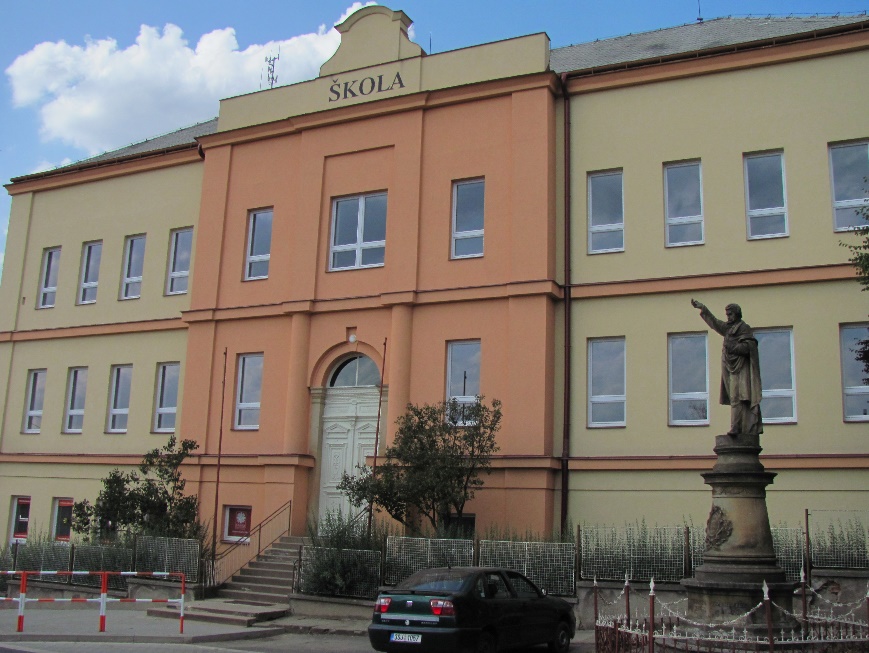 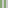 Č.j.: ZŠ VV      /N/2023Obsah výroční zprávy o činnosti školy1. Základní údaje o škole1.1 Základní údaje o škole1.2 Součásti školy2. Personální údaje2.1 Členění zaměstnanců podle věku a pohlaví2.2 Členění zaměstnanců podle vzdělání a pohlaví2.3 Členění pedagogických pracovníků podle odborné kvalifikace2.4 Aprobovanost výukya) 1. stupeňb) 2. stupeň2.5 Přehled pracovníků podle aprobovanosti2.6 Zařazení pracovníků do platových tříd2.7 Trvání pracovního poměru3. Vzdělávací program školy3.1 Vzdělávací program 3.2 Učební plán školy3.3 Nepovinné předměty a zájmové kroužky4. Počty žáků4.1 Počty žáků školy k 30. 9. 20214.2 Žáci přijatí do 1. ročníku základní školy4.3 Žáci přijati do vyšších ročníků základní školy4.4 Žáci přijati ke vzdělávání do střední školyVe školním roce 2022/2023 16 žáků 9. ročníku a dva žáci 8. ročníku ukončili vzdělávání v Základní škole a Mateřské škole, Vysoké Veselí, okres Jičín.Vycházející žáci, kteří si podali přihlášky k dalšímu vzdělávání, byli přijati na zvolené obory středního vzdělávání (11 žáků v 1. kole přijímacího řízení, 2 na odvolání, 4 žáci ve 2. kole přijímacího řízení. Jeden žák si přihlášku k dalšímu vzdělávání nepodal – Jan Jano. Dva žáci 8. ročníku splnili 9 let povinné školní docházky a ve školním roce 2023/2024 již nepokračujíV průběhu školního roku se uskutečnilo 13 výchovných komisí a bylo podáno pět oznámení o zanedbání školní docházky na Odbor správních agend Jičín5. Hodnocení žáků5.1 Celkové hodnocení žáků – prospěch5.2 Celkové hodnocení žáků – zhoršené chování5.3 Hodnocení výsledků vzdělávání – způsob vyjádření (klasifikačním stupněm, slovně, kombinací obou způsobů)5.4 Výchovná opatření – pochvaly5.5 Výchovná opatření – napomenutí a důtky5.6 Komisionální přezkoušení žáků5.7 Opakování ročníku5.8 Počet omluvených / neomluvených hodin6. Průběh a výsledky vzdělávání6.1 Hospitační činnost7. Další vzdělávání pedagogických pracovníků7.1 Studium ke splnění kvalifikačních předpokladů7.2 Samostudium8. ICT8.1 Pracovní stanice – počítače8.2 Prezentační a grafická technika9. Zájmové vzdělávání – školní družina9.1 Školní družina k 30.10.20229.2 Materiálně technické vybavení10. Vzdělávání žáků se speciálními vzdělávacími potřebami a žáků nadaných10.1 Podmínky pro vzděláváníKomentář: Ve školním roce 2021/2022 nebyl vzděláván žádný mimořádně nadaný žák.11. Akce školy 12 Prevence rizikového chování12.1 Závěrečná zpráva primární prevence rizikového chování ZŠ a MŠDo preventivního programu školy ve školním roce 2022/2023 byly zahrnuty veškeré akce mateřské školy, 1. stupně ZŠ, 2. stupně ZŠ a družiny, protože na akcích dochází ke vzájemnému setkávání žáků, žáků s vyučujícími, žáků s rodiči a zákonnými zástupci a veřejností, a tím se posiluje vzájemná komunikace, vztahy a slouží k prevenci rizikového chování žáků. Ve všech třídách probíhaly třídnické hodiny, které třídním učitelům pomáhaly lépe poznat třídní kolektiv. V plánu třídních učitelů byla témata: pravidla třídy, vzájemné poznávání žáků, respektování osobního vlastnictví, chování o hodině a o přestávkách, sebepoznávání, žáci se učili sebeobslužnosti, samostatnosti, sebeovládání, posilovaly se vztahy v kolektivu, učili se, jak pracovat se stresem a s emocemi, hrály se hry na rozvoj kooperace, posilovalo se vzájemné kamarádství a další. Proběhly preventivní programy s okresním metodikem prevence na téma Diagnostika vztahů v 8.třídě, s Policií ČR Tvoje cesta načisto v 8. a 9.třídě a kyberšikana v 6. a 7.třídě. Dále probíhaly preventivní programy se školním metodikem prevence např. na téma Jak se rychle se šíří dezinformace, nepravdivé a zkreslené informace – „fámy“, se sociálním metodikem na téma Strava, zdravé stravování a prevence poruch příjmu potravy.V 1. a 6.třídě probíhaly dlouhodobé preventivní programy a konzultace s Mgr. Králíkovou na téma pravidla, vztahy (díky projektu „Duševní zdraví“).Nadále naše škola pokračuje v programu Nenech to být, který umožňuje žákům kontaktovat online školního metodika prevence a výchovnou poradkyni ohledně nevhodného chování spolužáků, nebo požádat o pomoc.V průběhu roku docházelo k pravidelnému setkávání na poradenském pracovišti školní metodičky Mgr. Renaty Čermákové, výchovné poradkyně Mgr. Ivety Nyčové, učitelky  mateřské školy Pavly Bradnové, speciální pedagožky Mgr. Stanislavy Vojtěchové, učitelky za 1.stupeň Mgr. Evy Pšeničkové a školní asistentky Adély Macounové.Mezi nejčastější témata, která se řešila, patří záškoláctví, neomluvené hodiny, chování ve škole i mimo školu, vulgární vyjadřování vůči vyučujícím, agresivní slovní vyhrožování vyučujícím ze strany zákonných zástupců, poruchy příjmu potravy, podezření na požití návykové látky, kouření a další.Probíhala společná jednání metodika prevence, výchovné poradkyně, vedení školy a třídních učitelů se zákonnými zástupci o chování a jednání žáků, probíhala jednání s žáky (výchovné komise).Po celý rok pokračovala spolupráce s okresním metodikem Mgr. Nálevkou formou konzultací, probíhala spolupráce s OSPOD, PPP Jičín, Policií ČR, SaSankou. Učitelé se vzdělávali v oblasti minimalizace šikany (MIŠ), které probíhalo v rámci „Duševního zdraví“, do něhož je škola zapojená. Škola pokračovala v projektu „Posilování kompetencí pedagogických pracovníků škol a školského poradenského zařízení i dětí a dospívajících v oblasti péče o duševní zdraví prostřednictvím vzdělávání a rozvoje psychosociálních dovedností“ díky kterému probíhaly supervize, metodická setkání a kazuistické semináře, které byly k dispozici všem pedagogickým pracovníkům.							Vypracovala: Mgr Renata Čermákováškolní metodik prevence12.2 Realizované akce MŠ	12.3 Realizované akce ZŠKromě těchto akcí probíhaly i třídní akce – výjezdy a exkurze, preventivní programy. Během celého roku probíhalo také doučování a kroužky.12.4 Počet výskytu rizikového chování, které škola řešila13. Program environmentálního vzdělávání, výchovy a osvěty13.1 Environmentální program mateřské školyZáří, říjen, listopadPozorování procesu tlení na kompostu.Podzimní úklid zahrady odklízení listí, zazimování některých rostlin.Hrátky s plody a semeny ze zahrádky - určování podzimních plodů v přírodě – (jejich význam, prospěšnost pro lidi, živočichy, popř. jejich nebezpečnost pro náš organismus).Pravidelné vycházky do lesa – sledování změn lesního ekosystému během celého roku.Pozorování výsadby památných lip při příležitosti oslav 100. výročí vzniku samostatného československého státu.Prosinec, leden, únorPtačí krmítko – výroba vlastního krmítka a pozorování koho v zimě přiláká.Chov suchozemské želvy v teráriu.Březen Co nám z toho vyroste? – pozorování klíčení různých druhů semen pod lupou.Komu se nelení, tomu se zelení – založení záhonku pro pěstování letniček.Malá poznávačka rostlin aneb „co nám roste – kvete na školní zahradě“.KvětenSpolupráce s žáky ZŠ s výrobou a výsadbou nových vyvýšených záhonůČervenPokusy s vodou a půdou – sledování vlivu počasí, pozorování vegetace při (ne)dostatku vláhy, kde všude rostliny mohou růst.13.2 Program 1. stupně ZŠzimní škola v přírodě – vycházky do přírody, naučná stezka, práce s přírodninamiplněn ŠVPzimní škola v přírodě, přednáška o fauně a flóře v Krkonoších, ochrana životního prostředí, vliv turismu na NPSpolupráce s žáků 1. a 2. stupně ZŠ s výrobou a výsadbou nových vyvýšených záhonů v areálu školy13.3 Program 2. stupně ZŠzimní škola v přírodě, přednáška o fauně a flóře v Krkonoších, ochrana životního prostředí, vliv turismu na NPplněn ŠVPvýuka předmětu Ekologie v 6. tříděEkocentrum a záchranná stanice HuslíkKopidlenský kvítek, kapříkVe školním roce 20222023 byl plán EVVO plněn v souladu dlouhodobých i dílčích cílů. V tomto školním roce došlo začleněním EVVO do ŠVP k rozvíjení porozumění žáků              k vnímání svého okolí a k většímu porozumění vztahů mezi lidmi a životního prostředí.           K uvědomování si provázanosti svého života s životem, kterým jsme obklopování. Vedlo        k většímu pochopení významu a nezbytnosti trvale udržitelného rozvoje společnosti.Ve školním roce 2021/2022 byl plán EVVO Splněn v souladu dlouhodobých i dílčích cílů.14. Prevence rizik a školní úrazy14.1 Počet úrazů14.2 Vyhodnocení úrazů14.3 Prevence rizik15. Spolupráce školy s rodiči15.1 Formy spolupráce16. Předložené a školou realizované projekty financované z cizích zdrojů16.1 Údaje Projekty a granty MŠMT16.2 Údaje Projekty a granty ostatních subjektůVýroční zprávu předložila dne 30.8.2023 ředitelka školyVýroční zprávu projednala a schválila pedagogická rada dne 30. 8. 2023Mgr. Bc. Magdaléna Neufussová
ředitelka školyNázev školyZákladní škola a Mateřská škola, Vysoké Veselí, okres JičínAdresa školyK. H. Borovského 99, 507 03 Vysoké VeselíIČ75017075Bankovní spojení181286596/0300Telefon/fax493592163, 778051783E-mailskola@vysokeveseli.czAdresa internetové stránkywww.skola.vysokeveseli.czPrávní formaPříspěvková organizaceNázev zřizovateleMěsto Vysoké VeselíSoučásti školyZákladní škola, mateřská škola, školní jídelna, školní družinaIZO ředitelství 102190984Vedoucí a hospodářští pracovníciŘeditel: Mgr. Bc. Magdaléna NeufussováZástupce ředitele: Mgr. Iveta NyčováVedení mateřské školy: Mgr. Bc. Magdaléna NeufussováVedoucí školní jídelny: Šárka Švarcová/ Ing. Šárka HajskáVedoucí školní družiny: Jana ČermákováPřehled hlavní činnosti školy (podle zřizovací listiny)Organizace sdružuje tyto součásti: základní školuškolní jídelnumateřskou školu   školní družinu                              součásti školyKapacitaMateřská škola36Základní škola300Školní družina50Školní jídelna ZŠ200věkmužiženycelkem%do 20 let00          0021 - 30 let1125,5531 - 40 let0111130,5541 - 50 let191027,7751 - 60 let461027,77 více let0338,33celkem63036100,0	%	100,0xvzdělání dosaženéMužiženycelkem%základní04411,11vyučen13411,11střední odborné0000úplné střední0          121233,33vyšší odborné0000vysokoškolské5111644,44celkem63036100,0odborná kvalifikacesplňuje kvalifikacinesplňuje kvalifikacicelkem%učitel prvního stupně základní školy60622,22učitel druhého stupně základní školy41414,81Speciální pedagog1013,7Sociální pedagog1013,7Učitel MŠ12311,11vychovatel23518,52asistent pedagoga70  725,92celkem22627100,0předmět%Český jazyk100Cizí jazyk25Matematika100Prvouka100Přírodověda100Vlastivěda100Hudební výchova100Výtvarná výchova100Praktické činnosti100Tělesná výchova75předmět%Český jazyk100Cizí jazyk50Matematika100Naučné předměty100Výchovy (VV, TV, Hv, Pč75jméno a příjmeníAprobaceučí ve školním roceučitel1. stupeň1. stupeňučitel1. stupeň1. stupeňučitelka1. stupeň1. stupeňučitelka1. stupeň1. stupeňučitelkaM, pedagogika odbor. předmětůM, AJ, Orv, VZučitelkaM, Pří, spec. pedM, Pří, Eko, Pč, VZučitelČj, NjČj, Nj, Dv, Vlaučitel OrvFy, CH, Z, Orv, Tv, PcučitelkaČJ, DČJ, Dplatová třídapočet zařazených pracovníků (úvazky)počet zařazených pracovníků (úvazky)platová třídaNepedagogičtí pracovníciPedagogičtí pracovníci1--24-3--43-51-61-7--8169-810-111-41211113-2doba trvánípočet%do 5 let1952,77do 10 let513,88do 15 let 25,55do 20 let411,11nad 20 let616,66Celkem36100,0vzdělávací programzařazené třídyŠkolní vzdělávací program pro základní školu Škola pro všechny, č.j. ZŠ VV 483/N/202179-01-C/011. – 9. třídaVzdělávací oblastiVzdělávací obory1. stupeň2. stupeňVzdělávací oblastiVzdělávací obory1. - 5. ročník6. - 9. ročník Vzdělávací oblastiVzdělávací oboryMinimální časová dotaceMinimální časová dotaceJazyk a jazyková komunikaceČeský jazyk a literatura3816Jazyk a jazyková komunikaceCizí jazyk912+6Matematika a její aplikaceMatematika a její aplikace2716Informační a komunikační technologieInformační a komunikační technologie11Člověk a jeho světČlověk a jeho svět14–Člověk a společnostDějepis–16Člověk a společnostVýchova k občanství–16Člověk a přírodaFyzika–28Člověk a přírodaChemie–28Člověk a přírodaPřírodopis–28Člověk a přírodaZeměpis–28Umění a kulturaHudební výchova1210Umění a kulturaVýtvarná výchova1210Člověk a zdravíVýchova ke zdraví–8Člověk a zdravíTělesná výchova108Člověk a svět práceČlověk a svět práce54Disponibilní časová dotace25Celková povinná časová dotaceCelková povinná časová dotace118122název kroužkupočet zařazených žákůBadatelský kroužek  13Sportovní kroužek20Čtenářský klub  7Školní časopis8Dovedné ruce  V rámci ŠD 14Mladý zdravotník 12Rybářský kroužek 9třídapočet žákůz toho chlapcůz toho dívekvýjimka z počtu žáků (ano – ne)1.11+192+1ne2.633ne3.20+1911+1ne4.1477ne5.1385ne6.19127ne7.19811ne8.19127ne9.1688necelkem137+27661+2-počet prvních třídpočet dětí přijatých do první třídypočet odkladů pro  školní rok 2022 - 202311110ročník23456789počet žáků10100000ŠkolaObor vzděláníPočet žákůStřední škola technická         a řemeslná, Nový Bydžov26-51-H/02Elektrikář2Střední škola technická         a řemeslná, Nový Bydžov41-55-H/01Opravář zemědělských strojů2Střední škola technická         a řemeslná, Nový Bydžov23-68-H/01Mechanik opravář motorových vozidel1Střední škola technická         a řemeslná, Nový Bydžov29-54-H/01Cukrář1Střední škola technická         a řemeslná, Nový Bydžov25-45-M/01Technik silniční dopravy1Střední škola technická         a řemeslná, Nový Bydžov65-51-H/01Kuchař - číšník1Střední škola, Lomnice n. Popelkou53-41-M/02Nutriční asistent1Střední odborná škola gastronomie a služeb, Nová Paka33-56-H/01Truhlář1Zemědělská akademie a Gymnázium Hořice53-41-H/01Ošetřovatel1Střední škola řemesel a Základní škola Hořice36-57-E/01Malířské a natěračské práce1Střední škola řemesel a Základní škola Hořice41-51-E/01Zemědělské práce1Střední odborná škola a Střední odborné učiliště, Městec Králové65-51-H/01Kuchař - číšník2Střední odborná škola a Střední odborné učiliště obchodu a služeb Chrudim65-51-H/01Kuchař - číšník1Vyšší odborná a střední průmyslová škola, Jičín18-20-M/01Informační technologie1Třídaprospěli                   s vyznamenánímprospělineprospěli1.9+1112.5103.7+11114.6905.6416.21507.9808.71119.2122Celkem53+2726Třídauspokojivé chováníneuspokojivé chování1.002.003.004.005.006.107.008.009.13celkem23třídahodnocení klasifikačním stupněmhodnocení slovníkombinace slovního hodnocení a klasifikačním stupněm1.11+1002.6003.18+1014.15005.11006.16017.17008.16039.1501celkem125+206třídapochvala ředitele školypochvala třídního učitele1.002.003.044.045.076.037.078.069.07Celkem038třídanapomenutí třídního učiteledůtka třídního učiteledůtka ředitele školy1.0002.0003.0004.3005.0206.1107.0008.1019.004celkem535třídapochybnosti o správnosti hodnoceníopravné zkoušky1.012.003.004.005.006.007.008.029.02celkem05třídažák neprospělžák nemohl být hodnocenžák měl vážné zdravotní důvody1.1002.0003.1004.0005.0016.0007.0008.1009.200celkem501třídapočet omluvených hodinprůměr        na žáka třídypočet neomluvených hodinprůměr       na žáka třídy1.51743,083002.55292,00003.115757,85004.135990,60875,85.81474,00006.133078,2390,527.1748102,824008.2038107,263100,5269.1906119,12520813celkem10 92483, 3893142,396pracovníkpočet hospitacíŘeditel školy8Zástupce ředitele školy12Ostatní pracovníci6celkem26Druh studiaPracovníka) Studium v oblasti pedagogických věd1b) Studium pedagogiky0c) Studium pro asistenta pedagoga0d) Studium pro ředitele škol0e) Studium k rozšíření odborné kvalifikace2+2PrázdninyPočet dnůSamostudiumPodzimní prázdniny22Vánoční prázdniny63Jednodenní pololetní prázdniny11Jarní prázdniny55Velikonoční prázdniny11Celkem1512PočetskutečnostplánPočet žáků, PC+ tablety (MŠ, ZŠ)15+10+40+7+9+20Počet pedagogických pracovníků350Počet pracovních stanic celkem83+350technikaskutečnostplánDatový projektor80Interaktivní tabule60Tiskárny 20Kopírovací stroj20Vizualizér20OdděleníPočet žáků – pravidelná docházka (alespoň 2xtýdně)Počet žáků – nepravidelná docházkaPočet vychovatelek1250322304celkem4807Prostory školní družinyDružina umístěna ve kmenových třídáchVybavení školní družinyHry, polytechnické stavebnice, soutěže, sportovní náčiní, televize, ICT technika, interaktivní tabuletřídapodpůrná opatření stupeň 1(počet žáků)podpůrná opatření stupeň 2podpůrná opatření stupeň 3podpůrná opatření stupeň 4podpůrná opatření stupeň 5MŠ020001. třída000102. třída000103. třída 014104. třída021405. třída011016. třída033107. třída010008. třída033109. třída01400Podmínky pro vzdělávání žáků se speciálními vzdělávacími potřebamianočástečněneodstraňování architektonické bariéry a provedení potřebné změny úpravy interiéru školy a třídyXuplatňování principu diferenciace a individualizace vzdělávacího procesu při organizaci činností, při stanovování obsahu, forem i metod výukyXumožňování žákovi používat potřebné a dostupné kompenzační pomůcky, vhodné učebnice a učební pomůcky přizpůsobené jeho individuálním potřebám Xzohledňování druhu, stupně a míry postižení nebo znevýhodnění při hodnocení výsledkůXuplatňování zdravotní hlediska a respektování individuality a potřeby žáka Xpodporování nadání a talentu žáků se speciálními vzdělávacími potřebami vytvářením vhodné vzdělávací nabídkyXzkvalitňování připravenosti pedagogických pracovníků pro práci se žáky se speciálními vzdělávacími potřebamiXpůsobení speciálního pedagoga ve škole, druhého pedagoga ve třídě, případně asistenta pedagoga v případě potřeby Xspolupráce s rodiči    Xspolupráce s ostatními školami, které mají zkušenosti se vzděláváním žáků se speciálními vzdělávacími potřebamiXindividuální nebo skupinová péčeXpřípravné třídyXpomoc asistenta pedagogaXmenší počet žáků ve třídě Xodpovídající metody a formy práceXspecifické učebnice a materiályXpravidelná komunikace a zpětná vazbaXspolupráci s psychologem, speciálním pedagogem - etopedem, sociálním pracovníkem, případně s dalšími odborníkyXPodmínky pro vzdělávání žáků mimořádně nadanýchanočástečněneindividuální vzdělávací plányXdoplnění, rozšíření a prohloubení vzdělávacího obsahuXzadávání specifických úkolůXzapojení do samostatných a rozsáhlejších prací a projektůXvnitřní diferenciace žáků v některých předmětechXobčasné (dočasné) vytváření skupin pro vybrané předměty s otevřenou možností volby na straně žákaXúčast ve výuce některých předmětů se staršími žákyXTyp akcePočet zúčastněných třídPočet zúčastněných žákůPoznámka (název akce, výsledek)Výuka plaváníMŠ +3. a 4.  ročník ZŠ21 +33Lyžařský výcvik6. + 9. ročník20Škola v příroděZimní škola v přírodě 3., 4. a 5. třída12Letní škola v přírodě 1. a 2. třída + MŠ 5+5+7      Cykloturistický kurzvýjezd Homole/výlety okolí Vysokého Veselí32/žáci 2. stupně ZŠExkurzeProjektový den NB E. Zátopek8.+ 9. tř.Úřad práce – beseda na úřadě práce (8., 9. třída)19+15Ekocentrum Huslík 6. - 8. tř. Dopravní hřiště 4. třída 14 žákůPlaneta Praha  historická přednáška a projekce6. a 7. třída 30žákůDům mladého technika 8. a 9. třídaŘíjen až listopadŽij s angličtinou 4.a 5. třídaProjektový den s jazykovou školou ZEBRA Pivovar Nová Paka 8. a 9. třída Koncerty, divadla, kinadivadlo Praha (představení Tři grácie z umakartu, Divadlo Palace)Rodiče i žáci ZŠ54Kino na kolečkách 20.12.2022 Vysoké Veselí1. stupeň Soutěže Kopidlenský kvítek3 žáci 9 žáků 1.místoMemorial Václava Runda (6. - 9. tř.)3 starší žákyně 3 mladší žákyně3 starší žáci 3 mladší žáci 1. místo5. místo5. místo12. místoEKO mládě Hořice 4 žáci z 9. třídy Běh 17. listopadu Kopidlno15 žáků a žákyň2.místo kategorie chlapci3. místo kategorie dívkyMcDonald´s Cup1 tým 7 žáků 3. – 5. třídaDopravní soutěž BESIP4. žáci z 5. třidyKrajské kolo HK – 2. místoMladý zdravotník	 Okrskové kolo – starší žáci 1. místo a 7. místoMladší žáci 1. místoV regionálním koleStarší žáci 3.místoPoznávání rostlin a živočichů7/1okresní kolo 1. místo postup na krajJiné akce školyReprezentace školy na průvodu festivalu JMP18Září Rozsvícení adventního stromečkužáci ZŠ + MŠspolupráce s Městem Vysoké VeselíDen otevřených dveříceloškolní + veřejnost + zástupci městaku příležitosti dokončení rekonstrukce budovy zámkuMikulášská nadílka (celoškolní)131účast žáků na Atletickém čtyřboji4spolupráce s Sokol Vysoké VeselíUskutečněné akce MŠ25.8. - SCHŮZKA S RODIČI NOVÝCH DĚTÍ 15.9. ZAHRADNÍ SLAVNOST (INFORMATIVNÍ SCHŮZKA PRO RODIČE A DĚTI) 3.10. MÍČKOVÁNÍ V MŠ18.10. – PŘEDNÁŠKA PRO RODIČE NA SLOVÍČKO – O ŘEČI SPC JIČÍN19.10. JHIRÁSKOVO DIVADLO NOVÝ BYDŽOV PETRANA - PRAŠTĚNÁ ČARODEJNICE24.10. DLABÁNÍ DÝNÍ AKCE S RODIČI31.10. HALLOWEEN – STEZKA STRAŠIDELNÝM SKLEPEM10.11. - PUTOVÁNÍ SE SV.MARTINEM2.11. - LOGOPEDICKÁ DEPISTÁŽ V MŠ16.11. NÁVŠTĚVA KNIHOVNY VV26.11. VYSTOUPENÍ ROZSVÍCENÍ ADVENTNÍHO STROMU VE VV28.11.-6.12. SOUTĚŽ O NEJHEZČÍ OZDOBIČKU5.12. - ČERTOVSKÝ REJ V MŠ5.12. MIKULÁŠ V MŠ SPOLUPRÁCE ZŠ 9.TŘÍDA14.12. - VÁNOČNÍ BESÍDKA SRODIČI19.12. JEŽÍŠEK V MŠ20.12. KINO NA KOLEČKÁCH KD VV )TLAPKOVÁ PATROLA) SPOLUPRÁCE ZŠ21.12. NÁVŠTĚVA PEČOVATELSKÉHO DOMU SPOLUPRÁCE S KNIHOVNOU, MĚSTEM22.12. NÁVŠTĚVA 1. STUPNĚ 13.1. LOGO DEPISTÁŽ SPC JIČÍN16.1. LOPEDICKÁ POHÁDKA – HLÁSKY Z LESA19.1. ZIMNÍ OLYMPIÁDA25.1. DEN OTEVŘENÝCH DVEŘÍ MŠ VE SPOLUPRÁCI ZŠ26.1. PLES MŠ8.2. PREVENTICVNÍ PROGRAM PČR „ DĚTI BEZPEČNĚ“9.2. LEKCE JÓGY16.2.  MAŠKARNÍ BÁL V MŠ 8.3. DEN OTEVŘENÝCH DVEŘÍ VE SPOLUPRÁCI ZŠ9.3. HVĚZDÁRNA JIČÍN (O SLUNÍČKU, MĚSÍČKU A HVĚZDIČKÁCH)21.3. PONOŽKOVÝ DEN – DOWNŮV SYNDROM22.3. DIVADLO ŠTEMBERK – PÁSMO TŘÍ KLASICKÝCH POHÁDEK30.3. APRÍL ANEB DEN NARUBY3.4. VELIKONOČNÍ DÍLNA4.4. ZÁPIS DO 1.TŘÍDY5.4. JIRÁSKOVOV DIVADLO NB  VESELÉ VELIKONOCE5.4. ŠKOLKA NE NEČISTO6.4. VELIKONOČNÍ KOLEDOVÁNÍ PO MĚSTĚ19.4. NÁVŠTĚVA MÍSTNÍ KNIHOVNY24.4. - DNE ZEMĚ PROJEKTOVÝ DEN VE SPOLUPRÁCI SE ZŠ A MĚSTEM 26.4. - SLET ČARODĚJNICDUBEN – ČERVEN – PLAVÁNÍ3.5. ŠKOLKA NA NEČISTO16.5. FOTOGRAFOVÁNÍ9.5. ZÁPIS DO MŠ 24.5. JIRÁSKOVO DIVADLO NB POVĚSTI ČESKÉ ANEB POHÁDKY POD ŘÍPEM31.5. MDD V MŠ PUTOVÁNÍ PO STEZCE+ OBĚD V RESTAURACI ZA RYBNÍKEM1.6. MDD VE SPOLUPRÁCI SE ŠD6.6. ZÁBAVNÉ DOPOLEDNE PRO NÁS PŘIPRAVILI 9. TŘÍDA7.6. ŠKOLKA NA NEČISTO13.6.VÝLET FAJNPARK CHLUMEC NAD CIDLINOU14.6. ROZLOUČENÍ S PŘEDŠKOLÁKY19.6.-23.6. ŠKOLA V PŘÍRODĚ VE SPOLUPRÁCI SE ZŠ20.6. EXKURZE – POLICEJNÍ STANICE nb27.6. POSLEDNÍ MEJDAN ROKU S PŘESPÁVAČKOU V MŠ29.6. DOPOLEDNE SE SANITKOU (ČERVENÝ KŘÍŽ)29.6. ÚČAST NA ZAMYKÁNÍ ŠKOLY VE SPOLUPRÁCI SE ZŠRealizované akce a reprezentace  ve školním roce 2022/2023DatumAkce1.9. 2022ODEMYKÁNÍ ŠKOLY13.9.2022JIČÍN MĚSTO POHÁDKY23.9. 2022MEMORIÁL VÁCLAVA RUNDA23.9.2022ZÁTOPKOVI5.10.2022EXKURZE HUSLÍK6.10.2022EKOMLÁDĚ HOŘICE7.10.2022KOPIDLENSKÝ KVÍTEK14.10.2022PREZENTACE STŘEDNÍCH ŠKOL JIČÍN31.10. – 29.11. 2022DŮM MLADÉHO TECHNIKA3.11.2022ŽIJ (S) ANGLIČTINOU9.11. 2022BĚH 17. LISTOPADU23.11. 2022ADVENTNÍ DÍLNY A BAZAR26.11.2023ROZSVĚCENÍ STROMKU6.12.2022MIKULÁŠSKÁ NADÍLKA20.12.2022KINO NA KOLEČKÁCH20.1.2023EXKURZE PIVOVAR25.1.2023DEN OTEVŘENÝCH DVEŘÍ15.2.2023NÁVŠTĚVA DĚTÍ MŠ VOLANICE 19.2. – 24.2. 2023LYŽAŘSKÝ VÝCVIK A ZIMNÍ ŠKOLA V PŘÍRODĚ8.3. 2023 DEN OTEVŘENÝCH DVEŘÍ14.3.2023EXKURZE NB15. 3. 2023POZNÁVÁNÍ ŽIVOČICHŮ 17.3.2023DIVADLO JEDNOHO HERCE21.3.2023MATEMATICKÝ KLOKAN28.3.2023ŽIVOT DĚTEM29.3.2023VELIKONOČNÍ DÍLNY4.4.2023ZÁPIS DO ZŠ14.4.2023VOJENSKÁ TECHNIKA19.4.2023POZNÁVÁNÍ ROSTLIN19.4.2023DIVADLO PRAHA20.4. – 22.6. 2023PLAVECKÝ VÝCVIK24.4.2023DEN ZEMĚ28.4.2023MCDONALD´S CUP28.4.2023ČARODEJNICKÝ BĚH9.5.2023ZÁPIS MŠ10.5. 2022MLADÝ ZDRAVOTNÍK15.5. a 17.5. 2023TESTOVÁNÍ ČŠI16.5. 2023ŠKOLNÍ FOCENÍ TŘÍD18.5.2023DOPRAVNÍ SOUTEŽ24.5.2023EXKURZE HKkvěten/červen ?ATLETICKÝ ČTYŘBOJ30.5.2023DOPRAVNÍ SOUTEŽ30.5.2023MLADÝ ZDRAVOTNÍK1.6.2023DEN DĚTÍ6.6.2023POZNÁVÁNÍ ROSTLIN A ŽIVOČICHŮ - okres14.6. 2023POZNÁVÁNÍ ROSTLIN A ŽIVOČICHŮ – kraj12. – 16.6. 2023CYKLOTURISTICKÝ TÝDEN19. - 23.6. 2023LETNÍ ŠKOLA V PŘÍRODĚ20.6.2023PŘIJÍMAČKY žáků 8. tříd NANEČISTO29.6.2023ZAMYKÁNÍ ŠKOLYrizikové chovánípočetDrogová závislost4Alkohol0Kouření3Kriminalita a delikvence3Virtuální drogy (počítač, televize, video)0Patologické hráčství (gambling)0Záškoláctví6Šikanování0Vandalismus2Násilné chování2Xenofobie0Rasismus0Počet záznamů v knize úrazůMŠ 3 ZŠ - 22Místo úrazuPočet úrazůMŠ herna1MŠ zahrada 2V hodinách tělesné výchovy5V ostatních vyučovacích předmětech3Cykloturistický kurz6Lyžařské kurzy0Výuka plavání1Přestávky ve škole7Areál školy 0Školní družina1Školní jídelna0Prohloubení preventivních rizik, které škola přijalaPosílení dohledu o přestávkách, rozhovor o vlastní zodpovědnosti, ohleduplnosti, preventivní programyFormy spoluprácekomentářŠkolská radaTřídní schůzky, konzultace pro rodičeKonzultace dle potřeby zákonných zástupců, třídních učitelů, třídní schůzky Školní akce pro rodičeviz. akce školyŠkolní časopisvychází nepravidelně cca 3krát za rokAnkety a dotazníkyNepravidelně, dle potřeby, BakalářNázev programuŠablony III. ( pro MŠ, ZŠ)Stručný popis programuPodpora vzdělávání pedagogických pracovníků, projektové dny ve škole, mimo školu, nákup IT techniky, didaktických pomůcek, realizace nových metod učení TANDEM, podpora personální Dotace676 728,- KčSpoluúčast0Název programuNárodní plán obnovy  - Doučování žáků školStručný popis programuZáří – Prosinec 2022Nahrazení výpadku vzdělávání v době covidových opatření, a to doučováním.Dotace72 900,- KčSpoluúčast0Název programuNárodní plán obnovy - Doučování žáků školStručný popis programuLeden – Srpen 2023Nahrazení výpadku vzdělávání v době covidových opatření, a to doučováním.Dotace118 560,- KčSpoluúčast0Název programuPatron dětíStručný popis programuMŠMT podporuje přes tuto nadaci rodiny, matky samoživitelky dotovanými obědy pro děti, žáky Dotace8734,-Spoluúčast0Název programuPrevence digitální propasti ZŠStručný popis programuCílem je zpřístupnění mobilních digitálních technologií ve vzdělávání všem žákům i těm, kteří jsou znevýhodněni tím, že nemají vlastní zařízení.Dotace106 000,- KčSpoluúčast0Název programuŠablony I. – personální podpora do ZŠ a MŠ Vysoké VeselíStručný popis programuCílem dotačního titulu je podpora personální soc. pedagog, podpora projektových dnů ve škole a mimo školu, nákup nových pomůcek pro školuDotace1 220 828,-KčSpoluúčast0Název programuPotravinová pomoc dětem MPSVStručný popis programuDotované obědy pro děti a žáky Dotace203 483,70,- KčSpoluúčast0